Конспект  урока по обучению грамоте  "Звуки [в], [в'], буква В в".учителя начальных классов Ульяновой Е.В. Цели: ознакомить детей с буквой Вв и звуками [в], [в']. Задачи:     - закрепить знания детей о гласных и согласных, звонких и глухих звуках и их артикуляционных признаках;     - развивать речевой слух и совершенствовать навык звукового анализа слов различной звуко-слоговой структуры;   - продолжить формирование умения вычленять из речи слова с определенными звуками (в данном случае [в] [в']) и правильно характеризовать эти звуки;   - работать над развитием речи и техникой чтения;   - содействовать развитию интереса к обучению грамоте посредством игровых ситуаций с вовлечением зрительных анализаторов;   - развивать внимание и память, формировать у учащихся умение осуществлять               мыслительные операции.                                                       Ход урока.         I  Повторение ленты букв.1. Ребята, сегодня мы с вами отправимся на стадион и будем играть в одну спортивную игру, которую все очень любят. Догадались? Конечно же, это футбол. Но все места для зрителей перепутались. Помогите расставить их в правильном порядке.       ( На доске буквы, которые были пройдены ранее детьми. Нужно расставить их так, как они стоят в ленте букв. Вызываю 2-х человек на это задание:   один расставляет гласные, другой - согласные буквы).        А мы с вами займемся другим заданием. Отгадайте, какая серая птица укажет нам путь к спортивному стадиону? (утка). 2. Составление схемы слова "утка".        ( Собирают на местах, один человек с места комментирует: "Слово утка состоит из двух слогов -ут- и -ка-. Первый слог -ут- состоит из гласного звука [у] и согласного твердого звука [т], этот звук глухой. Для обозначения этих звуков берем синий  квадратик. Второй слог -ка- состоит из согласного твердого звука [к], он глухой, и гласного звука [а], это слог-слияние, берем сине-красный прямоугольник. Ударение падает на первый слог.) Далее проверка ленты букв.         II Знакомство со звуками [в] и [в] и буквой Вв.             Итак, мы пришли на стадион, зрительские места расставлены правильно. Теперь давайте   поговорим о самой игре.             - Куда игроки должны забить мяч? ( в ворота).            - А что они кричат друг другу, чтобы передать мяч? (лови).Выделяем из этих слов [в] и [в'].1. Выделение этих звуков из других слов.             - Как играть в футбол, вы знаете. Но с кем же мы будем играть? Нам нужна команда. Назовите как можно больше зверей и птиц со звуками [в] и [в']. (Дети называют: ворона, корова, сова, воробей, волк, верблюд, лев, свинья, буйвол, медведь, удав, соловей). (Учитель в помощь детям показывает картинки с изображением животных или показывает ребусы). Молодцы! Команду мы выбрали, начинается первый тайм.2. Определение: гласный или согласный звук.            ( На доске красный, синий и зеленый квадратик).            - Как вы думаете, что нам нужно сейчас определить? (гласный или согласный).            - Произнесем звук [в], еще раз [в-в-в].            - Какой это звук? (согласный).            - Почему? Докажите. (Воздух во рту встречает преграду).3. Звонкость - глухость звука.             ( На доске колокольчик и перечеркнутое ухо).            - Звонкий это звук или глухой? (звонкий).            - Как нам определить, звонкий звук или глухой? (звонкий звук мы произносим с помощью голоса, глухой - с помощью голоса и шума).                Молодцы, ребята! Счет матча 2 : 0 в вашу пользу.4. Твердость - мягкость звука.                 ( На доске синий и зеленый квадрат).                   Сравните имена двух наших игроков "волк" и "свинья". Назовите первый звук в  первом слове и второй звук во втором слове. ( [в] и [в']).                  Итак, даем характеристику этих звуков: это звуки согласные, звонкие.5. Знакомство с буквой В в.                 - Звуки [в] и [в'] обозначаются буквой В в. (Вывешиваю на доску букву).                 - На что похожа эта буква? (дети дают сравнения).6. Чтение слогов-слияний.                 ( На доске: ВА, ВИ, ВУ, ВЫ, ВО.)                  - читаем слоги хором;                  - читаем слоги с твердым согласным;                  - читаем слоги с мягким согласным.                    - Что нам указывает на твердость - мягкость согласного в слоге-слиянии?                      (гласный звук верхнего или нижнего ряда).                 Теперь мы с вами можем отгадать номера игроков, подставив недостающие слоги-слияния.                     На доске:                       1. СО - - ШКА             3. С - - НКА                        2. - - ДРА                      4. - - РОНА                                    5. КОРО - -.                       Дети отгадывают слова, подставляя слоги-слияния.7. Сопоставление картинок со звуковой схемой.                   ( На доске картинки с изображением животных и схемы).                                                                        (волк, медведь, сова)               Соедините схемы с изображением зверей и отгадайте, чья первая схема, кто вратарь  команды зверей? (медведь).              Схему слова "медведь" выкладываем на парте.                                         ФИЗКУЛЬТМИНУТКА.              Ветер дует нам в лицо,              Закачалось деревцо.              Ветер тише, тише, тише.              Деревцо все выше, выше. 8. Работа с текстом в азбуке.                   - чтение текста;                   - работа над смысловым пониманием;                    - работа над интонацией (обращаю внимание детей на восклицательные            знаки, вырабатываем побудительную интонацию);                   - называем слова с буквой в.9. Чтение текста на стр.75 и работа со схемами предложений.                   - читаем текст;                   - сопоставляем текст со схемами.                   - Отыщите и прочитайте предложение в тексте, соответствующее схеме:10. Итог урока.                  - Вы все молодцы, очень хорошо сегодня работали. Конечно, вы выиграли у команды  зверей в футбол, выполнили все задания, которые вам давали. А теперь давайте еще раз вспомним, о каких звуках и какой букве мы сегодня говорили? (О звуках [в] и [в'] и букве Вв).                  - Дайте характеристику этой букве. ( Буква Вв обозначает два звука:[в] и [в'].  Это  звуки согласные, звонкие).                                                 УРОК ОКОНЧЕН.                            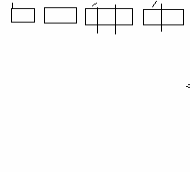 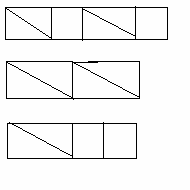 